Plenary of the Intergovernmental Science-Policy 
Platform on Biodiversity and Ecosystem ServicesSecond sessionAntalya, Turkey, 9–14 December 2013Item 5 (a) of the provisional agendaFinancial and budgetary arrangements for the Platform:
budget 2014-2018Expenditure in 2013, proposed budget for 2014 and 2015 and indicative budget for the period 2016–2018 		Note by the secretariat	I.	IntroductionIn accordance with the request made by the Plenary in its decision IPBES/1/5, the present note reports on the expenditure of the Intergovernmental Science-Policy Platform on Biodiversity and Ecosystem Services for 2013, including cash and in-kind contributions made to the Platform since its inception in April 2012, and sets out the budget for 2014 and 2015, including both the administrative elements and the anticipated costs associated with the implementation of the initial work programme (IPBES/2/2 and Add.1), for the approval of the Plenary at its second session. In addition, it sets out  an annual indicative budget for the period 2016–2018, covering both the administrative elements and the anticipated costs associated with the implementation of the initial programme of work, for consideration by the Plenary.The figures for the initial work programme relate to the high-cost option for implementing the programme, in particular with regard to objective 3.All figures are given in United States dollars, pending agreement on the currency selected for use by the Platform and its trust fund.	II.	Cash and in-kind contributions to the Platform since its inception in 2012Table 1 shows the cash contributions received since the establishment of the Platform in 2012, as well as confirmed pledges as at 11 October 2013.Table 1Status of cash contributions received in 2012 and 2013 and pledges made for 2013 and 2014 (United States dollars)Table 2 shows the in-kind contributions received in 2013, including estimated levels of financial contributions, where relevant.Table 2In-kind contributions received in 2013(United States dollars)	III.	Expenditures for 2013Table 3 shows the expenditures (as at 11 October 2013) for 2013 against the budget for 2013 approved by the Plenary at its first session (IPBES/1/12, annex VI, decision IPBES/1/5). Table 3Expenditures for 2013, as at 11 October 2013(United States dollars)a Includes Bureau meetings and attendance at Multidisciplinary Expert Panel meetings as observers.b Excluding chairs of scientific subsidiary bodies.c The second session of the Plenary will be held from 9 to 14 December 2013, with regional consultations scheduled for 7 and 8 December 2013, and supported by the Government of Turkey; the travel costs for developing country participants in the second session have not been included as expenditures.	IV.	Proposed budget for 2014 and 2015 for adoption by IPBES-2Tables 4 and 5 show the proposed budget for 2014 and 2015 for adoption by the Plenary at its second session. The tables include both the administrative elements and anticipated costs associated with the implementation of the initial work programme (IPBES/2/2 and Add.1). Table 4 Proposed budget for 2014 (United States dollars)a. Includes Bureau meetings and attendance at Multidisciplinary Expert Panel meetings as observers; and Multidisciplinary Expert Panel co-chairs attending Bureau meetings.b. Excluding chairs of scientific subsidiary bodies.c. United Nations Environment Programme secondment to the Platform secretariat.Table 5 Proposed budget for 2015 (United States dollars)a  Includes six-day session of the Plenary and one day of regional consultations prior to the session.b Includes 20 supported Multidisciplinary Expert Panel members.c Includes Bureau meetings and attendance at Multidisciplinary Expert Panel meetings as observers.d Excluding chairs of scientific subsidiary bodies.e United Nations Environment Programme secondment to the Platform secretariat.	V.	Indicative budget for the period 2016–2018Tables 6, 7 and 8 show the indicative budget for the period 2016–2018 for consideration by the Plenary at its second session. The tables include both administrative elements and anticipated costs associated with the implementation of the initial programme of work (IPBES/2/2 and Add.1). Table 6Indicative budget for 2016(United States dollars)a Includes six-day Plenary session and one day of regional consultations prior to the session.b Includes 20 supported Multidisciplinary Expert Panel members.c Includes Bureau meetings and attendance at Multidisciplinary Expert Panel meetings as observers.d Excluding chairs of scientific subsidiary bodies.e United Nations Environment Programme secondment to the Platform secretariat.Table 7Indicative budget for 2017(United States dollars)a Includes a six-day Plenary session and one day of regional consultations prior to the session.b Includes 20 supported Multidisciplinary Expert Panel members.c Includes Bureau meetings and attendance at Multidisciplinary Expert Panel meetings as observers.d Excluding chairs of scientific subsidiary bodies.e United Nations Environment Programme secondment to the Platform secretariat.Table 8Indicative budget for 2018(United States dollars)a Includes six-day Plenary session and one day of regional consultations prior to the session.b Includes 20 supported Multidisciplinary Expert Panel members.c Includes Bureau meetings and attendance at Multidisciplinary Expert Panel meetings as observers.d Excluding chairs of scientific subsidiary bodies.e United Nations Environment Programme secondment to the Platform secretariat.UNITED
NATIONSEPIPBES/2/5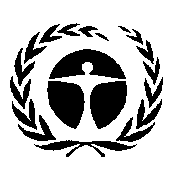 United Nations
Environment 
Programme Distr.: General
14 October 2013Original: EnglishCountry201220132013 pledgesTotal2014 pledgesAustralia -97 860 -97 860Canada -38 914 -38 91440 000Chile-To be confirmed-China-To be confirmed-Finland -26 006 -  26 006 France 35 663 134 180133 190 303 663 Germany 1 994 500 1 298 720 3 293 220 1 300 000India-10 00010 000 10 000Japan 41 190 267 900 -309 090 New Zealand -16 094 -16 094 Norway 185 296 51 259To be confirmed236 555 To be confirmedRepublic of Korea-20 00020 000South Africa - To be confirmed -Sweden- To be confirmed -Switzerland -31 523 43 954 75 477 United Kingdom of Great Britain and Northern Ireland619 480 1 019 302 550 000 2 188 782401 125United States of America500 000 500 0001 000 000 Total3 376 1293 492388747 1447 615 6611 751 125Government/institutionActivityType of supportEstimate of financial support, where availableGermanyFirst session of the Plenary, Bonn, GermanyMeeting facilities and local support400 000AustraliaInitial gathering of Multidisciplinary Expert Panel, Cambridge, United KingdomMeeting facilities, eligible developing country participation55 850International Union for Conservation of Nature and International Council for ScienceStakeholder engagement strategy workshop, ParisMeeting facilities, technical support, eligible participation20 000NorwayFirst Multidisciplinary Expert Panel and Bureau meetings, BergenMeeting facilities and local support, eligible developing country participation- JapanExpert workshop on knowledge systems, TokyoMeeting facilities, eligible developing country participation73 500BrazilLatin America and Caribbean regional consultation, Sao PaoloMeeting facilities, eligible developing country participation (stakeholders) 65 000South Africa, Japan and United Kingdom Expert workshop on conceptual framework and Second Multidisciplinary Expert Panel and Bureau meetings, Cape Town, South AfricaMeeting facilities and local support, eligible developing country participation21 500 (Japan)Republic of Korea, Asia-Pacific Network for Global Change ResearchSeoul international symposium and workshop on the regional interpretation of the conceptual framework of the Platform and knowledge sharingMeeting facilities, eligible developing country participation-TurkeySecond session of the Plenary, AntalyaMeeting facilities and local support-United Nations Environment ProgrammeContribution to the intersessional process leading up to the second session of the Plenary, hosting the Africa, Latin America and Caribbean, Eastern Europe and Asia-Pacific regional consultationsMeeting facilities, eligible developing country participation for Government members and observers, technical support366 195United Nations Educational, Scientific and Cultural OrganizationContribution to the intersessional process leading up to the second session of the Plenary, support for indigenous and local knowledge work for the PlatformTechnical support, including contribution to the Tokyo workshop; supporting the drafting of documents on indigenous and local knowledge  for the second session; overall coordination of the contribution of  UNESCO to the documentation for the second session and planning for the future work programme318 280Food and Agriculture Organization of the United NationsContribution to the intersessional process leading  up to the second session of the PlenaryTechnical support293 015United Nations Development ProgrammeContribution to the intersessional process leading up to the second session of the Plenary, development of the BES-Net strategy Technical support, web development consultants on the BES-Net strategy180 000Budget item2013 approved budget 2013 expenditureBalanceMeetings of the Platform bodiesFirst session of the Plenary (6 days)1 000 0001 008 906(8 906)First meeting of the Bureaua (6 days)30 00016 00014 000First meeting of the Multidisciplinary Expert Panelb (3 days)85 00051 34233 658Knowledge systems expert workshop---Draft conceptual framework expert workshop---Second meeting of the Bureau (6 days) (Cape Town)30 00030 705(705)Second meeting of the Multidisciplinary Expert Panel (3 days) Cape Town85 000 58 01526 985Second session of the Plenaryc (5 days)862 500470 500392 000Subtotal2 092 5001 635 468457 032Secretariat (20 per cent of the annual costs for staff in the Professional and higher category and 50 per cent of the annual costs for  staff in the General Service category)Head of secretariat (D-1) 80 310-80 310Programme Officer  (P-3/4)61 100-61 100Programme Officer (P-2/3)52 110-52 110Programme Officer (P-2/3)---Associate Programme Officer (P-1/2)---Administrative support staff  (G-5)55 15013 53341 617Administrative support staff  (G-5)55 150-55 150Administrative support staff  (G-5)---Subtotal303 82013 533290 287Interim secretariat arrangements (personnel costs in advance of the recruitment of the staff of the secretariat for the development of the work programme)Interim secretariat costs to support the 2013 intersessional process370 000324 28245 718Subtotal370 000324 28245 718Publications, outreach and communications (website, corporate materials, outreach events, outreach and communications strategy)Outreach materials for the second session of the Plenary (website management, printing)50 0004 79145 209Earth Negotiations Bulletin reporting for the second session of the Plenary50 00052 815(2 815)Subtotal100 00057 60642 394Miscellaneous expensesTravel of secretariat staff on official business75 00055 23519 765Monitoring and evaluation (development of draft process for review and evaluation of the  efficiency and effectiveness of the Platform)20 000-20 000Contingency (5 per cent of total budget)148 000-148 000Subtotal243 00055 235187 765Total3 109 3202 086 1241 023 196Budget itemBreakdownAmount 
Meetings of the Platform bodiesBureaua (2 sessions of 6 days)Meeting costs: $10 000Travel costs (7 supported): $24,50069 000Multidisciplinary Expert Panelb (2 sessions of 4 days)Meeting costs: $20,000 Travel costs (20 supported): $60,000160 000	Subtotal229 000Implementation of the  work programme for 2014Objective 1Strengthen the capacity and knowledge foundations of the science-policy interface to implement key functions of the Platform1 090 500Objective 2Strengthen the science-policy interface on biodiversity and ecosystem services at and across subregional, regional and global levels482 500Objective 3Strengthen the science-policy interface on biodiversity and ecosystem services with regard to thematic and methodological issues2 753 250Objective 4Communicate and evaluate Platform activities, deliverables and findings421 250	Subtotal4 747 500SecretariatHead of secretariat (D-1) 
Programme Officer (P-4) Programme Officer (P-4)c 
Programme Officer (P-3) 
Programme Officer (P-3) 
Associate Programme Officer (P-2)
Administrative support staff  (G-6)
Administrative support staff  (G-5)
Administrative support staff  (G-5)276 700
217 700-
181 600
181 600
157 900
110 300
110 300
110 300	Subtotal1 346 400Interim technical support arrangementsInterim technical/secretariat supportPersonnel costs in advance of the recruitment of the staff of the secretariat and other technical support for the start-up of the programme of work280 000	Subtotal280 000Miscellaneous expensesTravel of secretariat staff on official businessStaff travel to meetings of the Platform bodies and other necessary travel100 000Travel of  ChairTravel of Chair to represent Platform20 000	Subtotal120 000Contingency(5 per cent of total budget) 336 000	Subtotal336 000Contribution to working capital reserve500 000	Total7 559 000Budget itemBreakdownAmount 
Meetings of the Platform bodiesThird session of the Plenarya,b Meeting costs: $600,000Travel costs (120  supported): $480,0001 080 000Bureauc (3 sessions of 6 days)Meeting costs: $10,000Travel costs (7 supported): $24,500103 500Multidisciplinary Expert Paneld (3 sessions of 4 days)Meeting costs: $20,000Travel costs (20 supported): $60,000240 000	Subtotal1 423 500Implementation of the work programme for 2015 Objective 1Strengthen the capacity and knowledge foundations of the science-policy interface to implement key functions of the Platform1 131 000Objective 2Strengthen the science-policy interface on biodiversity and ecosystem services at and across subregional, regional and global levels2 127 500Objective 3Strengthen the science-policy interface on biodiversity and ecosystem services with regard to thematic and methodological issues1 768 500Objective 4Communicate and evaluate Platform activities, deliverables and findings361 000	Subtotal5 388 000SecretariatHead of secretariat (D-1)
Programme Officer (P-4)Programme Officer (P-4) e
Programme Officer (P-3)
Programme Officer (P-3)
Associate Programme Officer (P-2)
Administrative support staff (G-6)
Administrative support staff (G-5)
Administrative support staff (G-5)283 600
223 100-
186 100
186 100
161 800
113 000
113 000
113 000	Subtotal1 379 700Outreach and communicationsPlenary report servicesEarth Negotiations Bulletin reporting services60 000	Subtotal60 000Miscellaneous expensesTravel of secretariat staff on official businessStaff travel to meetings of the Platform bodies and other necessary travel100 000Travel of the ChairTravel of Chair to represent Platform20 000	Subtotal120 000Contingency(5 per cent of total budget)418 600	Subtotal418 600Contribution to working capital reserve300 000	Total9 089 800Budget itemBreakdownAmountMeetings of the Platform bodiesFourth session of the Plenarya,bMeeting costs: $615,000Travel costs (120 supported):  $500 0001 115 000Bureauc (2 sessions of 6 days)Meeting costs: $10,250 Travel costs (7 supported): $25,20070 900Multidisciplinary Expert Paneld (2 sessions of 4 days)Meeting costs: $20,500Travel costs (20 supported): $62 000165 000	Subtotal1 350 900Implementation of the work programme for 2016  Objective 1Strengthen the capacity and knowledge foundations of the science-policy interface to implement key functions of  the Platform931 250Objective 2Strengthen the science-policy interface on biodiversity and ecosystem services at and across subregional, regional and global levels4 297 500Objective 3Strengthen the science-policy interface on biodiversity and ecosystem services with regard to thematic and methodological issues552 000Objective 4Communicate and evaluate Platform activities, deliverables and findings275 000	Subtotal6 055 750SecretariatHead of secretariat (D-1)Programme Officer (P-4)Programme Officer (P-4) eProgramme Officer (P-3) Programme Officer (P-3)
Associate Programme Officer (P-2)
Administrative support staff (G-6)
Administrative support staff (G-5)
Administrative support staff (G-5)290 700
228 700-
190 800
190 800
165 900
115 900
115 900
115 900	Subtotal1 414 600Outreach and communicationsPlenary reporting servicesEarth Negotiations Bulletin reporting services65 000	Subtotal65 000Miscellaneous expensesTravel of secretariat staff on official businessStaff travel to meetings of the Platform bodies and other necessary travel120 000Travel of ChairTravel of Chair to represent Platform25 000	Subtotal145 000Contingency(5 per cent of total budget)452 000	Subtotal452 000Contribution to working capital reserve200 000	Total9 683 250Budget itemBreakdownAmount 
Meetings of the Platform bodiesFifth session of the Plenarya,b Meeting costs: $615 000Travel costs (120 supported): $500,0001 115 000Bureauc (3 sessions of 6 days)Meeting costs: $10,250Travel costs (7 supported): $ 25,200106 350Multidisciplinary Expert Paneld (3 sessions of 4 days)Meeting costs: $20,500Travel costs (20 supported): $ 62,000247 500	Subtotal1 468 850Implementation of the work programme for 2017Objective 1Strengthen the capacity and knowledge foundations of the science-policy interface to implement key functions of the Platform881 250Objective 2Strengthen the science-policy interface on biodiversity and ecosystem services at and across subregional, regional and global levels2 542 500Objective 3Strengthen the science-policy interface on biodiversity and ecosystem services with regard to thematic and methodological issues100 000Objective 4Communicate and evaluate Platform activities, deliverables and findings359 000	Subtotal3 882 750SecretariatHead of secretariat (D-1)
Programme Officer (P-4) Programme Officer (P-4)e
Programme Officer (P-3) 
Programme Officer (P-3)
Associate Programme Officer (P-2)
Administrative support staff (G-6)Administrative support staff (G-5)
Administrative support staff (G-5)298 000
234 400-
195 600
195 600
170 000
118 800
118 800
118 800	Subtotal1 450 000Outreach and communicationsPlenary reporting servicesEarth Negotiations Bulletin reporting services65 000	Subtotal65 000Miscellaneous expensesTravel of secretariat staff on official businessStaff travel to meetings of the Platform bodies and other necessary travel120 000Travel of the ChairTravel of Chair to represent Platform25 000	Subtotal145 000Contingency(5 per cent of total budget)351 000	Subtotal351 000Contribution to working capital reserve-	Total7 362 600 Budget itemBreakdownAmount Meetings of the Platform bodiesSixth session of the Plenarya,bMeeting costs: $630,000Travel costs (120 supported): $504,0001 134 000Bureauc (3 sessions of 6 days)Meeting costs: $10,500Travel costs (7 supported): $25,900109 200Multidisciplinary Expert Paneld (3 sessions of 4 days)(Meeting costs: $21,000Travel costs (20 supported): $64,000255 000	Subtotal1 498 200Implementation of the work programme for 2018Objective 1Strengthen the capacity and knowledge foundations of the science-policy interface to implement key functions of the Platform881 250Objective 2Strengthen the science-policy interface on biodiversity and ecosystem services at and across subregional, regional and global levels1 432 500Objective 3Strengthen the science-policy interface on biodiversity and ecosystem services with regard to thematic and methodological issues-Objective 4Communicate and evaluate Platform activities, deliverables and findings345 000	Subtotal2 658 750SecretariatHead of secretariat (D-1) 
Programme Officer (P-4)Programme Officer (P-4) e 
Programme Officer (P-3)
Programme Officer (P-3)
Associate Programme Officer (P-2) 
Administrative support staff (G-6)
Administrative support staff (G-5)
Administrative support staff (G-5) 305 400
240 300-
200 500
200 500
174 300
121 800
121 800
121 800	Subtotal1 486 400Outreach and communicationsPlenary reporting servicesEarth Negotiations Bulletin reporting services65 000	Subtotal65 000Miscellaneous expensesTravel of secretariat staff on official businessStaff travel to meetings of the Platform bodies and other necessary travel130 000Travel of the ChairTravel of Chair to represent Platform30 000	Subtotal160 000Contingency(5 per cent of total budget)293 000	Subtotal293 000Contribution to working capital reserve-	Total6 161 350